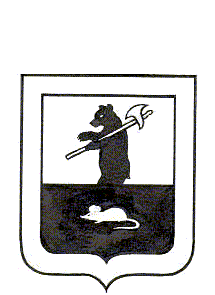 МУНИЦИПАЛЬНЫЙ СОВЕТ ГОРОДСКОГО ПОСЕЛЕНИЯ МЫШКИНРЕШЕНИЕОтчет о работе Главы и Администрациигородского поселения Мышкин за 2020 годПринято Муниципальным Советом городского поселения Мышкин «25» мая 2021 годаРуководствуясь Федеральным законом от 06.10.2003 № 131- ФЗ «Об общих принципах организации местного самоуправления в Российской Федерации», Уставом городского поселения Мышкин Мышкинского муниципального района Ярославской области, заслушав отчет Главы и Администрации городского поселения Мышкин о результатах деятельности за 2020 год,Муниципальный Совет городского поселения Мышкин РЕШИЛ:1. Отчет о работе Главы и Администрации городского поселения Мышкин за 2020 год принять к сведению и признать работу удовлетворительной.		2. Настоящее решение разместить на официальном сайте Администрации городского поселения Мышкин в информационно – телекоммуникационной сети «Интернет» и опубликовать в газете «Волжские зори».       	3. Настоящее  решение вступает в   силу с  момента подписания. И.о. Главы городского                                                  Председатель Муниципального поселения Мышкин                  	                         Совета городского поселения Мышкин______________А.А. Кошутина                               _________________Чистяков Л.А.«25» мая 2021 года № 8